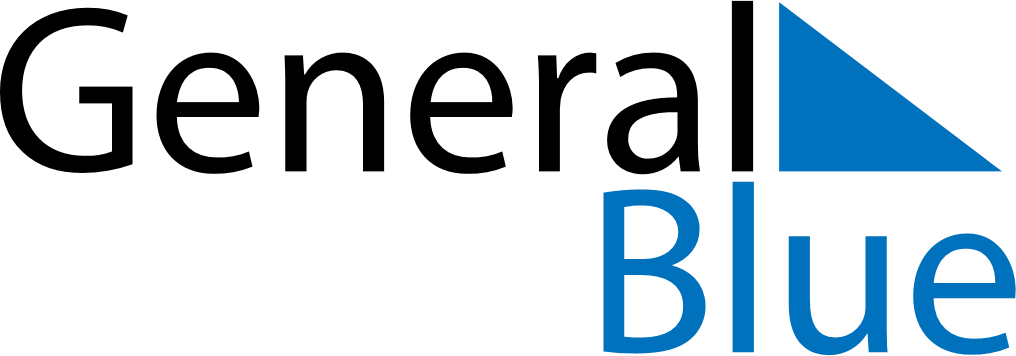 November 2028November 2028November 2028AlbaniaAlbaniaSundayMondayTuesdayWednesdayThursdayFridaySaturday12345678910111213141516171819202122232425Alphabet Day2627282930Independence DayLiberation Day